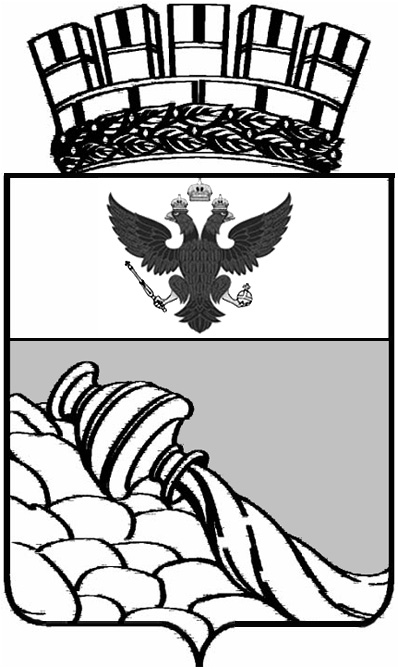 Администрация городского округа г. Воронеж Воронежской областиМуниципальное бюджетное  общеобразовательное учреждение«Прогимназия № 2» города Воронежа394005, г. Воронеж, ул. Владимира Невского, д. 65-БТел/факс: (4732) 273-30-10; e-mail: progimn2@icmail.ru; www.progimn.narod.ruРАБОЧАЯ ПРОГРАММАучебного предмета «Математика»для 2- В классана 2016-2017 годыСоставитель: Мерзлютина Ирина Александровнаучитель начальных классоввысшей квалификационной категории руководитель ШМО учителей начальных классовМБОУ «Прогимназия № 2»города ВоронежаВоронежской области, 2016 г.2016/2017 учебный годПОЯСНИТЕЛЬНАЯ ЗАПИСКА1. Нормативная база программы.    Рабочая программа по математике для 2 класса на 2016 – 2017 учебный год составлена на основе:Федерального закона от 29.12 № 273-ФЗ      «Об образовании в Российской Федерации». Федерального государственного образовательного стандарта начального общего образования, утверждённого приказом Министерства образования и науки от 06.10.2009 года № 373. Концепции духовно-нравственного развития и воспитания личности гражданина России. Авторской примерной программы по математике Г. В. Дорофеев, Т. Н. Миракова – М.: Просвещение, 2011, рекомендованной Министерством образования РФ Закона «Об образовании в Российской Федерации». Санитарно-эпидемиологических требований к условиям и организации обучения в общеобразовательных учреждениях, СанПиН 2.4.2.2821-10. Образовательной программы начального общего образования МБОУ «Прогимназия № 2» на 2011-2016 годы.Учебного плана МБОУ «Прогимназия № 2» на 2016-2017 учебный год.2. Цели и задачи программы:Изучение курса математики направлено на достижение следующих целей:-развитие образного и логического мышления, воображения;-формирование предметных умений и навыков, необходимых для успешного решения учебных и практических задач, продолжения образования;-освоение основ математических знаний, формирование первоначальных представлений о математике;-воспитание интереса к математике, стремления использовать математические знания в повседневной жизни.Конкретные задачи обучения математике в начальных классах тесно взаимосвязаны между собой:-обеспечение необходимого уровня математического развития учащихся;-создание условий для общего умственного развития детей на основе овладения математическими знаниями и практическими действиями;-развитие творческих возможностей учащихся;-формирование и развитие познавательных интересов.3. Концепция, заложенная в содержание учебного материала с учётом контингента учащихся (ценностные ориентиры содержания учебного предмета и его общая характеристика).Основная концептуальная идея  состоит в использовании системно-деятельностного подхода.Каждый раздел темы имеет свою комплексно - дидактическую цель, в которой заложены специальные знания и умения. Принцип построения рабочей программы предполагает целостность и завершенность, полноту и логичность построения единиц учебного материала в виде разделов, внутри которых учебный материал распределен по темам. Из разделов формируется учебный курс по предмету. Ценностные ориентиры:1) формирование у учащихся способностей к организации своей учебной деятельности посредством освоения личностных, познавательных, регулятивных и коммуникативных универсальных учебных действий; 2) приобретение опыта самостоятельной математической деятельности по получению нового знания, его преобразованию и применению;3) формирование специфических для математики качеств мышления, необходимых человеку для полноценного функционирования в современном обществе, и, в частности, логического, алгоритмического и эвристического мышления;4) духовно-нравственное развитие личности, предусматривающее с учётом специфики начального этапа обучения математике принятие нравственных установок созидания, справедливости, добра, становление основ гражданской российской идентичности, любви и уважения к своему Отечеству; 5) формирование математического языка и математического аппарата как средства описания и исследования окружающего мира и как основы компьютерной грамотности;6) реализация возможностей математики в формировании научного мировоззрения учащихся, в освоении ими научной картины мира с учётом возрастных особенностей учащихся;7) овладение системой математических знаний, умений и навыков, необходимых для повседневной жизни и для продолжения образования в средней школе;8) создание здоровьесберегающей информационно-образовательной среды.Общая характеристика курса:Содержание обучения математике в начальной школе направлено на формирование у учащихся математических представлений, умений и навыков, которые обеспечат успешное овладение математикой в основной школе. Учащиеся изучают четыре арифметических действия, овладевают алгоритмами устных и письменных вычислений, учатся вычислять значения числовых выражений, решать текстовые задачи. У детей формируются пространственные и геометрические представления. Весь программный материал представляется концентрически, что позволяет постепенно углублять умения и навыки, формировать осознанные способы математической деятельности.Характерными особенностями содержания математики являются: наличие содержания, обеспечивающего формирование общих учебных умений, навыков и способов деятельности; возможность осуществлять межпредметные связи с другими учебными предметами начальной школы. Примерная программа определяет также необходимый минимум практических работ.Изучение начального курса математики создает прочную основу для дальнейшего обучения этому предмету. Для этого важно не только вооружать учащихся предусмотренным программой кругом знаний, умений и навыков, но и обеспечивать необходимый уровень их общего и математического развития, а также формировать общеучебные умения Уделяя значительное внимание формированию у учащихся осознанных и прочных, во многих случаях доведенных до автоматизма навыков вычислений, программа обеспечивает вместе с тем и доступное для детей обобщение учебного материала, понимание общих принципов и законов, лежащих в основе изучаемых математических фактов, осознание тех связей, которые существуют между рассматриваемыми явлениями. Этим целям отвечает не только содержание, но и система расположения материала в курсе.Важнейшее значение придается постоянному использованию сопоставления, сравнения, противопоставления связанных между собой понятий, действий и задач, выяснению сходства и различий в рассматриваемых фактах. С этой целью материал сгруппирован так, что изучение связанных между собой понятий, действий, задач сближено во времени.Курс является началом и органической частью школьного математического образования.Содержание курса математики позволяет осуществлять его связь с другими предметами, изучаемыми  в начальной школе (русский язык, окружающий мир, технология).Это открывает дополнительные возможности для развития учащихся, позволяя, с одной стороны, применять в новых условиях знания, умения и навыки, приобретаемые на уроках математики, а с другой – уточнять и совершенствовать их в ходе практических работ, выполняемых на уроках по другим предметам.4. Отличительные особенности рабочей программы по сравнению с примерной программой.Особенностью данной рабочей программы по сравнению с примерной программой разработчиков и авторов примерной программы по математике Г.В. Дорофеева, Т.Н. Мираковой  является геометрическая направленность в соответствии с Образовательной программой МБОУ «Прогимназия №2».Как и в 1 классе, отбор геометрического материала произведен с целью создания более широкого круга геометрических представлений, необходимых для развития пространственного мышления и формирования на этой основе начальных понятий о геометрических фигурах и их свойствах. Во 2 классе учащиеся знакомятся с такими понятия- ми, как луч и направление, угол, ломаная, многоугольник, прямой угол, их обозначениями и свойствами. Кроме того, уточняются представления учащихся о прямоугольнике и квадрате, вводится определение понятия прямоугольника, формируется понятие точки пересечения линий. Принятая в учебнике система обучения математике опирается на наиболее развитые для младшего школьного возраста эмоциональный и образный компоненты мышления ребенка и предполагает формирование обогащенных геометрических представлений и знаний на основе организации интеллектуально-практической деятельности с конкретны- ми предметами и опорой на жизненный опыт учащихся, использования широкой интеграции математики с другими областями знания и культуры. С этой целью в учебник включены разнообразные практические задания на восстановление и переконструирование фигур, задачи-лабиринты, упражнения на построение уникурсальных линий и пр.а) Добавление резервных уроков на изучение отдельных тем осуществляется в соответствии с предложенной примерной программой. ТЕМАТИЧЕСКОЕ ПЛАНИРОВАНИЕ  по предмету в полном объеме совпадает с авторской программой по математике.б) Расширение содержания учебного материала.  В рабочую программу внесены следующие изменения:В разделе «Геометрические фигуры» добавлен математический материал, связанный с повторением и закреплением  умений решать основные типы простых  и составных задач за курс 1 класса.Сокращены 2 часа по теме «Умножение» до 1 часа, т.к. на всех последующих уроках раздела «Умножение» смысл этого понятия будет постоянно раскрываться.В разделе «Деление» увеличена тема: «Делимое. Делитель. Частное» на 1 час для рассмотрения решения простейших уравнений на умножение и деление.Раздел «Числа от 1 до 100.Нумерация» был сокращен на 4 часа, эти часы добавлены в раздел «Сложение и вычитание», так как в этом разделе продолжается изучение нумерации чисел. Тема «Сложение и вычитание без перехода через десяток» сокращена на 4 часа (т.к. в курсе 1 класса дети рассматривали  эту тему в рамках дополнительного материала), и добавлена к  теме «Сложение и вычитание с перехода через десяток», т.к. эта   тема  вызывает затруднения.                                                                    В том числе и на проведение контрольных работ – 9 часов. В этом случае обеспечивается более детальная и глубокая проработка материала учебника, ориентация на особенность программы МБОУ «Прогимназия № 2» - углубленное изучение геометрического материала и повышается общий уровень достижения результатов ФГОС.   Срок реализации рабочей учебной программы.На изучение курса математики во 2 классе, 2016 – 2017 учебном году, отводится 4 ч в неделю, всего - 134 ч.Планируемые результаты изучения учебного предмета.Личностные результатыУ учащегося будут сформированы:элементарные навыки самооценки и самоконтроля результатов своей учебной деятельности;основы мотивации учебной деятельности и личностного смысла учения, понимание необходимости расширения знаний;интерес к освоению новых знаний и способов действий; положительное отношение к предмету математики;стремление к активному участию в беседах и дискуссиях, различных видах деятельности;элементарные умения общения (знание правил общения и их применение);понимание необходимости осознанного выполнения правил и норм школьной жизни;правила безопасной работы с чертёжными и измерительными инструментами;понимание необходимости бережного отношения к демонстрационным приборам, учебным моделям и пр.Учащийся получит возможность для формирования:потребности в проведении самоконтроля и в оценке результатов учебной деятельности;интереса к творческим, исследовательским заданиям на уроках математики;умения вести конструктивный диалог с учителем, товарищами по классу в ходе решения задачи, выполнения групповой работы;уважительного отношение к мнению собеседника;восприятия особой эстетики моделей, схем, таблиц, геометрических фигур, диаграмм, математических символов и рассуждений;умения отстаивать собственную точку зрения, проводить простейшие доказательные рассуждения;понимания причин своего успеха или неуспеха в учёбе.Метапредметные результатыРЕГУЛЯТИВНЫЕУчащийся научится:понимать, принимать и сохранять учебную задачу и решать её в сотрудничестве с учителем в коллективной деятельности;составлять под руководством учителя план выполнения учебных заданий, проговаривая последовательность выполнения действий;соотносить выполненное задание с образцом, предложенным учителем;сравнивать различные варианты решения учебной задачи; под руководством учителя осуществлять поиск разных способов решения учебной задачи;выполнять план действий и проводить пошаговый контроль его выполнения в сотрудничестве с учителем и одноклассниками;в сотрудничестве с учителем находить несколько способов решения учебной задачи, выбирать наиболее рациональный.Учащийся получит возможность научиться:определять цель учебной деятельности с помощью учителя и самостоятельно;предлагать возможные способы решения учебной задачи, воспринимать и оценивать предложения других учеников по её решению;выполнять под руководством учителя учебные действия в практической и мыслительной форме;осознавать результат учебных действий, описывать результаты действий, используя математическую терминологию;самостоятельно или в сотрудничестве с учителем вычленять проблему: что узнать и чему научиться на уроке;подводить итог урока, делать выводы и фиксировать по ходу урока и в конце его удовлетворённость/неудовлетворённость своей работой (с помощью смайликов, разноцветных фишек), позитивно относиться к своим успехам, стремиться к улучшению результата;контролировать ход совместной работы и оказывать помощь товарищам в случаях затруднений;оценивать совместно с учителем результат своих действий, вносить соответствующие коррективы под руководством учителя;оценивать задания по следующим критериям: «Легкое задание», «Возникли трудности при выполнении», «Сложное задание».ПОЗНАВАТЕЛЬНЫЕУчащийся научится:осуществлять поиск нужной информации, используя материал учебника и сведения, полученные от учителя, взрослых;использовать различные способы кодирования условий текстовой задачи (схема, таблица, рисунок, краткая запись, диаграмма);понимать учебную информацию, представленную в знаково-символической форме;кодировать учебную информацию с помощью схем, рисунков, кратких записей, математических выражений;моделировать вычислительные приёмы с помощью палочек, пучков палочек, числового луча;проводить сравнение (по одному или нескольким основаниям), понимать выводы, сделанные на основе сравнения;выделять в явлениях несколько признаков, а также различать существенные и несущественные признаки (для изученных математических понятий);выполнять под руководством учителя действия анализа, синтеза, обобщения при изучении нового понятия, разборе задачи, при ознакомлении с новым вычислительным приёмом и т. д.;проводить аналогию и на её основе строить выводы;проводить классификацию изучаемых объектов;строить простые индуктивные и дедуктивные рассуждения;приводить примеры различных объектов, или процессов, для описания которых используются межпредметные понятия: число, величина, геометрическая фигура;пересказывать прочитанное или прослушанное (например, условие задачи); составлять простой план;выполнять элементарную поисковую познавательную деятельность на уроках математики.Учащийся получит возможность научиться:ориентироваться в учебнике: определять умения, которые будут сформированы на основе изучения данного раздела; определять круг своего незнания;определять, в каких источниках можно найти необходимую информацию для выполнения задания;находить необходимую информацию как в учебнике, так и в справочной или научно-популярной литературе;понимать значимость эвристических приёмов (перебора, подбора, рассуждения по аналогии, классификации, перегруппировки и т. д.) для рационализации вычислений, поиска решения нестандартной задачи.КОММУНИКАТИВНЫЕУчащийся научится:использовать простые речевые средства для выражения своего мнения;строить речевое высказывание в устной форме, использовать математическую терминологию;участвовать в диалоге; слушать и понимать других;участвовать в беседах и дискуссиях, различных видах деятельности;взаимодействовать со сверстниками в группе, коллективе на уроках математики;принимать участие в совместном с одноклассниками решении проблемы (задачи), выполняя различные роли в группе.Учащийся получит возможность научиться:вести конструктивный диалог с учителем, товарищами по классу в ходе решения задачи, выполнения групповой работы;корректно формулировать свою точку зрения;строить понятные для собеседника высказывания и аргументировать свою позицию;излагать свои мысли в устной и письменной речи с учётом различных речевых ситуаций;контролировать свои действия в коллективной работе;наблюдать за действиями других участников в процессе коллективной познавательной деятельности;конструктивно разрешать конфликты посредством учёта интересов сторон и сотрудничества.Предметные результатыЧИСЛА И ВЕЛИЧИНЫУчащийся научится:моделировать ситуации, требующие умения считать десятками;выполнять счёт десятками в пределах 100 как прямой, так и обратный;образовывать круглые десятки в пределах 100 на основе принципа умножения (30 — это 3 раза по 10) и все другие числа от 20 до 100 из десятков и нескольких единиц (67 – это 6 десятков и 7 единиц);сравнивать числа в пределах 100, опираясь на порядок их следования при счёте;читать и записывать числа первой сотни, объясняя, что обозначает каждая цифра в их записи;упорядочивать натуральные числа от 0 до 100 в соответствии с заданным порядком;выполнять измерение длин предметов в метрах;выражать длину, используя различные единицы измерения: сантиметр, дециметр, метр;применять изученные соотношения между единицами длины: 1 м = 100 см, 1 м = 10 дм;сравнивать величины, выраженные в метрах, дециметрах и сантиметрах;заменять крупные единицы длины мелкими (5м = 50 дм) и наоборот (100 см = 1 дм);сравнивать промежутки времени, выраженные в часах и минутах;использовать различные инструменты и технические средства для проведения измерений времени в часах и минутах;использовать основные единицы измерения величин и соотношения между ними (час — минута, метр — дециметр, дециметр — сантиметр, метр — сантиметр), выполнять арифметические действия с этими величинами.Учащийся получит возможность научиться:устанавливать закономерность ряда чисел и дополнять его в соответствии с этой закономерностью;составлять числовую последовательность по указанному правилу;группировать числа по заданному или самостоятельно выявленному правилу.АРИФМЕТИЧЕСКИЕ ДЕЙСТВИЯУчащийся научится:составлять числовые выражения на нахождение суммы одинаковых слагаемых и записывать их с помощью знака умножения и наоборот;понимать и использовать знаки и термины, связанные с действиями умножения и деления;складывать и вычитать однозначные и двузначные числа на основе использования таблицы сложения, выполняя записи в строку или в столбик;выполнять умножение и деление в пределах табличных случаев на основе использования таблицы умножения;устанавливать порядок выполнения действий в выражениях без скобок и со скобками, содержащих действия одной или разных ступеней;выполнять устно сложение, вычитание, умножение и деление однозначных и двузначных чисел в случаях, сводимых к знанию таблицы сложения и таблицы умножения в пределах 20 (в том числе с нулем и единицей);выделять неизвестный компонент арифметического действия и находить его значение;вычислять значения выражений, содержащих два–три действия со скобками и без скобок;понимать и использовать термины выражение и значение выражения, находить значения выражений в одно–два действия.Учащийся получит возможность научиться:моделировать ситуации, иллюстрирующие действия умножения и деления;использовать изученные свойства арифметических действий для рационализации вычислений;выполнять проверку действий с помощью вычислений.РАБОТА С ТЕКСТОВЫМИ ЗАДАЧАМИУчащийся научится:выделять в задаче условие, вопрос, данные, искомое;выбирать и обосновывать выбор действий для решения задач на увеличение (уменьшение) числа в несколько раз, на нахождение неизвестного компонента действия;решать простые и составные (в два действия) задачи на выполнение четырёх арифметических действий.Учащийся получит возможность научиться:дополнять текст до задачи на основе знаний о структуре задачи;выполнять краткую запись задачи, используя условные знаки;составлять задачу, обратную данной;составлять задачу по рисунку, краткой записи, схеме, числовому выражению;выбирать выражение, соответствующее решению задачи, из ряда предложенных (для задач в одно-два действия);проверять правильность решения задачи и исправлять ошибки;сравнивать и проверять правильность предложенных решений или ответов задачи (для задач в два действия).ПРОСТРАНСТВЕННЫЕ ОТНОШЕНИЯ. ГЕОМЕТРИЧЕСКИЕ ФИГУРЫУчащийся научится:распознавать, называть, изображать геометрические фигуры (луч, угол, ломаная, прямоугольник, квадрат);обозначать буквами русского алфавита знакомые геометрические фигуры: луч, угол, ломаная, многоугольник;чертить отрезок заданной длины с помощью измерительной линейки;чертить на клетчатой бумаге квадрат и прямоугольник с заданными сторонами.Учащийся получит возможность научиться:описывать взаимное расположение предметов в пространстве и на плоскости;соотносить реальные предметы и их элементы с изученными геометрическими линиями и фигурами;распознавать куб, пирамиду, различные виды пирамид: треугольную, четырёхугольную и т. д.;находить на модели куба, пирамиды их элементы: вершины, грани, ребра;находить в окружающей обстановке предметы в форме куба, пирамиды.ГЕОМЕТРИЧЕСКИЕ ВЕЛИЧИНЫУчащийся научится:определять длину данного отрезка с помощью измерительной линейки;находить длину ломаной;находить периметр многоугольника, в том числе треугольника, прямоугольника и квадрата;применять единицу измерения длины – метр (м) и соотношения: 10 см = 1 дм, 10 дм = 1 м, 100 мм = 1 дм, 100 см = 1 м.Учащийся получит возможность научиться:выбирать удобные единицы длины для измерения длины отрезка, длины ломаной; периметра многоугольника;оценивать длину отрезка приближённо (на глаз).РАБОТА С ИНФОРМАЦИЕЙУчащийся научится:читать несложные готовые таблицы;заполнять таблицы с пропусками на нахождение неизвестного компонента действия;составлять простейшие таблицы по результатам выполнения практической работы;понимать информацию, представленную с помощью диаграммы.Учащийся получит возможность научиться:строить простейшие высказывания с использованием логических связок «если…, то…», «верно/неверно, что...»;составлять схему рассуждений в текстовой задаче от вопроса к данным;находить и использовать нужную информацию, пользуясь данными диаграммы.Содержание учебного предметаОсновные содержательные линии:Сложение и вычитание в пределах 100: Дополнение двузначного числа до круглых десятков. Вычитание из круглых десятков однозначных чисел. Сложение и вычитание однозначных чисел с переходом через разряд. Таблица сложения и соответствующие случаи вычитания (состав чисел от11 до 20). Сочетательное свойство сложения. Скобки. Устное сложение и вычитание чисел в пределах 100 с переходом через разряд.Текстовые задачи: Структура текстовой задачи (условие и вопрос). Текстовые задачи, при решении которых используются смысл действий сложения и вычитания, понятия «увеличить на, уменьшить на», разностное сравнение.Геометрический материал:      Угол (прямой, тупой, острый). Прямоугольник, квадрат. Многоугольник. Окружность и круг.Умножение: Смысл умножения, Название компонентов и результата умножения. Умножение на 0 и 1. Переместительное свойство умножения. Понятие «увеличить в…». Таблица умножения. Единицы времени (час, минута, секунда).Содержание изучаемого во 2 классе учебного материала полностью соответствует обязательному минимуму содержания основных образовательных программ.Содержание программы: Сложение и вычитание (повторение)  - 3 чПовторение устных и письменных приемов сложения и вычитания в пределах 20, закрепление умений решать основные типы простых и составных задач за курс 1 класса. Числовой луч  –  8 чНаправления и лучи Числовой луч Угол Умножение -  22 чМногоугольникУмножение числа 2Умножение числа 3Умножение числа 4Умножение числа 5Умножение числа 6Умножение чисел 0 и 1.Умножение чисел 7, 8, 9 и 10.Таблица умножения в пределах 20.Задачи на деление.Деление на 2.Деление на 3.Делимое. Делитель. Частное.Деление на 4. Деление на 5.Порядок действий.Деление на 6.Деление на 7,8 и на 9 и 10.Счёт десятками.Круглые числа.Числа от 0 до 100  – 65 чОбразование чисел, которые больше 20.Старинные меры длины.Метр.Умножение круглых чисел.Деление круглых чисел.Сложение и вычитание без перехода через десяток.Скобки.Числовые выражения.Длина ломаной.Взаимообратные задачи.Прямой угол.Прямоугольник.Квадрат.Периметр прямоугольника.Переместительное свойство умножения.Умножение на 0 и на 1.Час. Минута.Задачи на увеличение и уменьшение числа в несколько раз.Повторение изученного во втором классе.Тематическое планированиеМатериально-техническое обеспечение учебного предметаДля достижения целей обучения и решения поставленных задач используется УМК по математике: Г. В. Дорофеев, Т. Н. Миракова  Математика. Рабочие программы. Предметная линия учебников системы «Перспектива». 1–4 классы / Г. В. Дорофеев, Т. Н. Миракова – М.: Просвещение, 2011.Г. В. Дорофеев, Т. Н. Миракова  Математика: учеб. для общеобразоват. учреждений. 2 класс/ Г. В. Дорофеев, Т. Н. Миракова – М. : Просвещение, 2014.Г. В. Дорофеев, Т. Н. Миракова  Математика Рабочая тетрадь. 2 класс: пособие для учащихся общеобразоват. учреждений / Г. В. Дорофеев, Т. Н. Миракова - М: Просвещение, 2014.. Г. В. Дорофеев, Т. Н. Миракова  2 класс : метод. пособие / Г. В. Дорофеев, Т. Н. Миракова. – М. : Просвещение, 2014.ТЕМАТИЧЕСКОЕ ПЛАНИРОВАНИЕ       «Рекомендована к  утверждению»        решением педагогического советаПротокол № 1 от «__» августа 2016          Секретарь педагогического совета        МБОУ Прогимназия № 2        ________________ /Калинина И. В./«Утверждаю»Приказ № ___-о от «___» августа 2016 г.Директор МБОУ  «Прогимназия № 2»______________________/Н.Н.Булгакова/М.П.№п/пТемаКол-во часов по авторской программеКол-во часов по рабочей программеДень знаний.1 чСложение и вычитание (повторение).3 ч3чЧисловой луч.8 ч8 чУгол.3 ч2чУмножение.22 ч26 чЧИСЛА ОТ 1 ДО 20. ЧИСЛО 0. 28 ч21 чЧИСЛА ОТ 0 ДО 100.65 ч67 чПовторение изученного во втором классе.7 ч6 чИтого136134№п/пНазвание раздела, темыКол-во часовСроки прохожденияВ том числе на:В том числе на:В том числе на:№п/пНазвание раздела, темыКол-во часовСроки прохожденияМатематические диктантыСамостоятельные работыКонтрольные работыСложение и вычитание (повторение).3 ч---ЧИСЛА ОТ 1 ДО 20. ЧИСЛО 0.11 ч1-1Умножение и деление.26 ч3-2Деление(продолжение)20ч2-2ЧИСЛА ОТ 0 ДО 100. Нумерация.18 ч2-1Сложение и вычитание.212-1Сложение и вычитание (продолжение).162-1Умножение и деление.12111Повторение.6-1-Итого1331329№ урокаНазвание темыНазвание темыХарактеристика деятельности учащихсяХарактеристика деятельности учащихсяКол-вочасовДатаI четверть 32 часаI четверть 32 часаI четверть 32 часаI четверть 32 часаI четверть 32 часаI четверть 32 часаI четверть 32 часаДень знанийДень знаний101.09Часть 1.Сложение и вычитание (3 часа)Часть 1.Сложение и вычитание (3 часа)Часть 1.Сложение и вычитание (3 часа)Часть 1.Сложение и вычитание (3 часа)Часть 1.Сложение и вычитание (3 часа)Часть 1.Сложение и вычитание (3 часа)Часть 1.Сложение и вычитание (3 часа)Сложение и вычитание (повторение). Стр.3-4Сложение и вычитание (повторение). Стр.3-4Выполнять сложение и вычитание в пределах 20. Решать задачи в два действия. Проверять правильность выполнения действий сложения и вычитания, используя другой прием вычисления или зависимость между компонентами и результатом этого действия.105.09Сложение и вычитание. Простые и составные задачи. Стр. 4-5Сложение и вычитание. Простые и составные задачи. Стр. 4-5Выполнять сложение и вычитание в пределах 20. Решать задачи в два действия. Проверять правильность выполнения действий сложения и вычитания, используя другой прием вычисления или зависимость между компонентами и результатом этого действия.106.09Сложение и вычитание, отработка табличных случаев. Стр. 6-7Сложение и вычитание, отработка табличных случаев. Стр. 6-7Выполнять сложение и вычитание в пределах 20. Решать задачи в два действия. Проверять правильность выполнения действий сложения и вычитания, используя другой прием вычисления или зависимость между компонентами и результатом этого действия.107.09Числа от 1 до 20. Число 0 (11 часов)Числа от 1 до 20. Число 0 (11 часов)Числа от 1 до 20. Число 0 (11 часов)Числа от 1 до 20. Число 0 (11 часов)Числа от 1 до 20. Число 0 (11 часов)Числа от 1 до 20. Число 0 (11 часов)Числа от 1 до 20. Число 0 (11 часов)Направление и лучи. Стр.7-9Направление и лучи. Стр.7-9Различать, изображать лучи на чертеже. Моделировать разнообразные ситуации расположения направлений и лучей в пространстве и на плоскости. Составлять длины отрезков на глаз, с помощью измерения. 108.09Направления и лучи. Отличия луча от отрезка. Стр.9-11Направления и лучи. Отличия луча от отрезка. Стр.9-11Различать, изображать лучи на чертеже. Моделировать разнообразные ситуации расположения направлений и лучей в пространстве и на плоскости. Составлять длины отрезков на глаз, с помощью измерения. 112.09Числовой луч. Стр. 11-13Числовой луч. Стр. 11-13Моделировать поиск суммы одинаковых слагаемых с помощью числового луча. Выполнять действия сложения и вычитания с помощью числового луча, совместно оценивать результат работы.113.09Числовой луч и его свойства. Стр.13-15Числовой луч и его свойства. Стр.13-15Моделировать поиск суммы одинаковых слагаемых с помощью числового луча. Выполнять действия сложения и вычитания с помощью числового луча, совместно оценивать результат работы.114.09М/д. Движение по числовому лучу. Стр.16-17М/д. Движение по числовому лучу. Стр.16-17Моделировать поиск суммы одинаковых слагаемых с помощью числового луча. Выполнять действия сложения и вычитания с помощью числового луча, совместно оценивать результат работы.115.09Работа над ошибками. Движение по числовому лучу. Стр. 18-19Работа над ошибками. Движение по числовому лучу. Стр. 18-19Моделировать поиск суммы одинаковых слагаемых с помощью числового луча. Выполнять действия сложения и вычитания с помощью числового луча, совместно оценивать результат работы.119.09Луч. Обозначение луча. Стр.20-21Луч. Обозначение луча. Стр.20-21Распознавать на чертеже лучи и углы, обозначать их буквами и называть эти фигуры. Конструировать углы перегибанием листа бумаги.120.09Обозначение луча (закрепление). Стр.22-23Обозначение луча (закрепление). Стр.22-23Распознавать на чертеже лучи и углы, обозначать их буквами и называть эти фигуры. Конструировать углы перегибанием листа бумаги.121.09Стартовая контрольная работаСтартовая контрольная работаСамостоятельная работа учащихся122.09Работа над ошибками. Угол. Обозначение угла. Стр. 23-27 Работа над ошибками. Угол. Обозначение угла. Стр. 23-27 Распознавать на чертеже лучи и углы, обозначать их буквами и называть эти фигуры126.09Сумма одинаковых слагаемых. Стр.28-29Сумма одинаковых слагаемых. Стр.28-29Моделировать и решать задачи на нахождение суммы одинаковых слагаемых. Выполнять действия одинаковых слагаемых с помощью числового луча. 127.09Умножение и деление (26 часов)Умножение и деление (26 часов)Умножение и деление (26 часов)Умножение и деление (26 часов)Умножение и деление (26 часов)Умножение и деление (26 часов)Умножение и деление (26 часов)Умножение. Знак действия умножения. Стр. 30-31Умножение. Знак действия умножения. Стр. 30-31Моделировать ситуации,  иллюстрирующие действие умножения. Составлять числовые выражения на нахождение суммы одинаковых слагаемых и записывать их с помощью знака умножения и наоборот.128.09М/д. Умножение как сложение одинаковых слагаемых. Стр. 32-33М/д. Умножение как сложение одинаковых слагаемых. Стр. 32-33Моделировать ситуации,  иллюстрирующие действие умножения. Составлять числовые выражения на нахождение суммы одинаковых слагаемых и записывать их с помощью знака умножения и наоборот.129.09Работа над ошибками. Умножение числа 2. Стр.33-34Работа над ошибками. Умножение числа 2. Стр.33-34Выполнять умножение на 2. Моделировать способы умножения числа 2 с помощью числового луча. Решать примеры на умножение с использованием таблицы умножения на 2.103.10Умножение числа 2. Решение простых задач. Стр. 35Умножение числа 2. Решение простых задач. Стр. 35Выполнять умножение на 2. Моделировать способы умножения числа 2 с помощью числового луча. Решать примеры на умножение с использованием таблицы умножения на 2.104.10Ломаная. Обозначение ломаной. Стр. 36-37Ломаная. Обозначение ломаной. Стр. 36-37Распознавать на чертеже ломаные линии, изображать и обозначать их.105.10Многоугольник. Стр. 38-39Многоугольник. Стр. 38-39Различать, называть и изображать многоугольник на чертеже. 106.10Умножение числа 3.Стр.40-41Умножение числа 3.Стр.40-41Моделировать способы умножения на 3. Решать примеры на умножение с использованием таблицы умножения на 3.110.10М/д. Решение задач на нахождение произведения двух чисел. Стр. 41-42М/д. Решение задач на нахождение произведения двух чисел. Стр. 41-42Моделировать способы умножения на 3. Решать примеры на умножение с использованием таблицы умножения на 3.111.10Работа над ошибками. Умножение числа 3 (закрепление). Стр.42-43Работа над ошибками. Умножение числа 3 (закрепление). Стр.42-43Моделировать способы умножения на 3. Решать примеры на умножение с использованием таблицы умножения на 3.112.10Куб. Стр. 44-45Куб. Стр. 44-45Изготавливать модели куба с помощью готовых разверток. Находить в окружающей обстановке предметы кубической формы.113.10Контрольная работа № 1 по теме «Угол. Умножение»Контрольная работа № 1 по теме «Угол. Умножение»Самостоятельная работа учащихся по изученным темам.117.10Работа над ошибками. Решение примеров в два действия с помощью числового отрезка. Стр. 46-47Работа над ошибками. Решение примеров в два действия с помощью числового отрезка. Стр. 46-47Анализируют ошибки. Выполняют вычисления арифметических выражений с действием умножения.118.10Умножение числа 4. Решение задач на умножение. Стр. 48-49Умножение числа 4. Решение задач на умножение. Стр. 48-49Моделировать способы умножения на 4.119.10Множители. Произведение. Стр. 50-51Множители. Произведение. Стр. 50-51Использовать математическую терминологию ( множители, произведение) при прочтении и записи действия умножения.120.10Множители. Произведение (закрепление). Стр. 52-53Множители. Произведение (закрепление). Стр. 52-53Использовать математическую терминологию ( множители, произведение) при прочтении и записи действия умножения.124.10Умножение на 5. Стр.54-55Умножение на 5. Стр.54-55Решают примеры на умножение с использованием таблицы умножения чисел 2,3,4,5,125.10М/д. Умножение на 5. Решение задач на умножение. Сьр.55-56М/д. Умножение на 5. Решение задач на умножение. Сьр.55-56Решают примеры на умножение с использованием таблицы умножения чисел 2,3,4,5,126.10Работа над ошибками. Умножение на 6. Стр. 57Работа над ошибками. Умножение на 6. Стр. 57Решают примеры на умножение с использованием таблицы умножения чисел 2,3,4,5,6.127.10II четверть     30 часовII четверть     30 часовII четверть     30 часовII четверть     30 часовII четверть     30 часовII четверть     30 часовII четверть     30 часовУмножение на 6. Решение задач на умножение. Стр.58Умножение на 6. Решение задач на умножение. Стр.58Решают примеры на умножение.107.11Умножение чисел 0 и 1. Стр.59-61Умножение чисел 0 и 1. Стр.59-61Составлять числовые выражения, используя действия сложения, умножения. 108.11Умножение чисел 7,8,9 и 10. Стр.61-62Умножение чисел 7,8,9 и 10. Стр.61-62Представлять различные способы рассуждения при решении задач (по вопросам, с комментированием, составлением выражения).109.11Умножение чисел 7,8,9 и 10. Стр.62-63Умножение чисел 7,8,9 и 10. Стр.62-63Представлять различные способы рассуждения при решении задач (по вопросам, с комментированием, составлением выражения).110.11Контрольная работа № 2 по теме «Умножение»Контрольная работа № 2 по теме «Умножение»Самостоятельная работа учащихся114.11Работа над ошибками. Таблица умножения в пределах 20. Стр. 64-65Работа над ошибками. Таблица умножения в пределах 20. Стр. 64-65Выполнять умножение с использованием таблицы умножения чисел в пределах 20.115.11Таблица умножения в пределах 20 (закрепление). Стр.65-66Таблица умножения в пределах 20 (закрепление). Стр.65-66Выполнять умножение с использованием таблицы умножения чисел в пределах 20.116.11Урок повторения и закрепления изученного материала. Практическая работа.Стр.67-71Урок повторения и закрепления изученного материала. Практическая работа.Стр.67-71Находить, обобщать, сравнивать, объяснять данные, формулировать выводы. Работать в группах.117.11Деление (20 часов)Деление (20 часов)Деление (20 часов)Деление (20 часов)Деление (20 часов)Деление (20 часов)Деление (20 часов)М/д. Задачи на деление.Стр.72-73М/д. Задачи на деление.Стр.72-73Моделировать и решать задачи, раскрывающие смысл действия деления (деление по содержанию и деление на части) с помощью предметных действий, схем и рисунков.121.11Работа над ошибками. Решение задач на деление.Стр. 74-75Работа над ошибками. Решение задач на деление.Стр. 74-75Моделировать и решать задачи, раскрывающие смысл действия деления (деление по содержанию и деление на части) с помощью предметных действий, схем и рисунков.122.11Деление на 2. Стр. 76-77Деление на 2. Стр. 76-77Моделировать деление на 2 с помощью предметных действий и рисунков. Решать примеры и задачи на деление 2 с использованием таблицы.123.11Деление на 2. Стр. 78-79Деление на 2. Стр. 78-79Моделировать деление на 2 с помощью предметных действий и рисунков. Решать примеры и задачи на деление 2 с использованием таблицы.124.11Пирамида. Стр.80-82Пирамида. Стр.80-82Конструировать модель пирамиды. Находить в окружающей обстановке.128.11Деление на 3. Стр. 82-84Деление на 3. Стр. 82-84Моделировать деление на 3 с помощью предметных действий и рисунков. Решать примеры и задачи на деление 3 с использованием таблицы.129.11Деление на равные части по содержанию. Стр.85-87Деление на равные части по содержанию. Стр.85-87Моделировать деление на 3 с помощью предметных действий и рисунков. Решать примеры и задачи на деление 3 с использованием таблицы.130.11Контрольная работа № 3 по теме «Табличные случаи умножения и деления»Контрольная работа № 3 по теме «Табличные случаи умножения и деления»Самостоятельная работа учащихся101.12Работа над ошибками. Делимое. Делитель. Частное. Стр.88-89Работа над ошибками. Делимое. Делитель. Частное. Стр.88-89Использовать математическую терминологию (делимое, делитель, частное) при прочтении и записи действий деления.105.12Делимое. Делитель. Частное. Решение уравнений. Стр. 89-90Делимое. Делитель. Частное. Решение уравнений. Стр. 89-90Использовать математическую терминологию (делимое, делитель, частное) при прочтении и записи действий деления.106.12М/д. Деление на 4. Стр. 91-92М/д. Деление на 4. Стр. 91-92Моделировать деление на 4 с помощью предметных действий и рисунков. Решать примеры и задачи на деление 4 с использованием таблицы107.12Работа над ошибками. Деление на 4. Взаимосвязь между делением и умножением. Стр.92-93Работа над ошибками. Деление на 4. Взаимосвязь между делением и умножением. Стр.92-93Моделировать деление на 4 с помощью предметных действий и рисунков. Решать примеры и задачи на деление 4 с использованием таблицы108.12Деление на 5. Стр.94-95Деление на 5. Стр.94-95Моделировать деление на 5 с помощью предметных действий и рисунков. Решать примеры и задачи на деление 5 с использованием таблицы112.12Взаимосвязь между делением и умножением на 5. Стр.95-96Взаимосвязь между делением и умножением на 5. Стр.95-96Моделировать деление на 5 с помощью предметных действий и рисунков. Решать примеры и задачи на деление 5 с использованием таблицы113.12Порядок действий. Стр. 97-98Порядок действий. Стр. 97-98Устанавливать порядок выполнения действий, вычислять значение выражения.114.12Порядок действий (закрепление). Стр.99-100Порядок действий (закрепление). Стр.99-100Устанавливать порядок выполнения действий, вычислять значение выражения.115.12Деление на 6. Проверка результатов деления. Стр.101-103Деление на 6. Проверка результатов деления. Стр.101-103Моделировать деление на 6 с помощью предметных действий и рисунков. Решать примеры и задачи на деление 6 с использованием таблицы119.12Административная контрольная работаАдминистративная контрольная работаСамостоятельная работа учащихся120.12Работа над ошибками. Деление на 7,8,9,10.Стр. 104-105Работа над ошибками. Деление на 7,8,9,10.Стр. 104-105Моделировать деление на 7,8,9,10 с помощью предметных действий и рисунков. Решать примеры и задачи на деление 7,8,9,10 с использованием таблицы121.12Урок повторения и закрепления изученного материала. Практическая работа. Стр.106-109Урок повторения и закрепления изученного материала. Практическая работа. Стр.106-109Моделировать деление на 7,8,9,10 с помощью предметных действий и рисунков. Решать примеры и задачи на деление 7,8,9,10 с использованием таблицы122.12Числа от 0 до 100. Нумерация (18 часов)Числа от 0 до 100. Нумерация (18 часов)Числа от 0 до 100. Нумерация (18 часов)Числа от 0 до 100. Нумерация (18 часов)Числа от 0 до 100. Нумерация (18 часов)Числа от 0 до 100. Нумерация (18 часов)Числа от 0 до 100. Нумерация (18 часов)М/д. Счет десятками. Название и запись круглых чисел в пределах 100. Стр.110-111М/д. Счет десятками. Название и запись круглых чисел в пределах 100. Стр.110-111Образовывать круглые десятки на основе принципа умножения( 30-это 3 раза по 10)Сравнивать круглые десятки в пределах от 10 до 100.126.12Работа над ошибками. Круглые числа. Сложение и вычитание десятков. Стр. 112-115Работа над ошибками. Круглые числа. Сложение и вычитание десятков. Стр. 112-115Читать и записывать круглые десятки до 100, объясняя, что обозначает каждая цифра в их записи.127.12III четверть     41 часIII четверть     41 часIII четверть     41 часIII четверть     41 часIII четверть     41 часIII четверть     41 часIII четверть     41 часСпособы образования двузначных чисел. Стр. 116-117Способы образования двузначных чисел. Стр. 116-117Образовывать числа в пределах от 20 до 100 из десятков и нескольких единиц. Сравнивать числа, опираясь на порядок следования чисел при счете. Читать и записывать числа первой сотни, объясняя, что обозначает каждая цифра в их записи.110.01Запись двузначных чисел. Стр. 118-119Запись двузначных чисел. Стр. 118-119Образовывать числа в пределах от 20 до 100 из десятков и нескольких единиц. Сравнивать числа, опираясь на порядок следования чисел при счете. Читать и записывать числа первой сотни, объясняя, что обозначает каждая цифра в их записи.111.01Сравнение двузначных чисел. Стр. 120-121Сравнение двузначных чисел. Стр. 120-121Образовывать числа в пределах от 20 до 100 из десятков и нескольких единиц. Сравнивать числа, опираясь на порядок следования чисел при счете. Читать и записывать числа первой сотни, объясняя, что обозначает каждая цифра в их записи.112.01Часть 2.Часть 2.Часть 2.Часть 2.Часть 2.Часть 2.Часть 2.Старинные меры длины.Стр.3-4Старинные меры длины.Стр.3-4Измерять длины предметов, пользуясь старинными мерами: шаг, локоть, сажень.116.01Старинные меры длины.Стр.5-6Старинные меры длины.Стр.5-6Измерять длины предметов, пользуясь старинными мерами: шаг, локоть, сажень.117.01Метр. Измерение длин предметов с помощью метра. Стр. 6-8Метр. Измерение длин предметов с помощью метра. Стр. 6-8Выполнять измерение длин предметов в метрах. Сравнивать величины, выраженные в сантиметрах, дециметрах, метрах. Заменять крупные единицы мелкими.118.01М/д. Метр. Сравнение величин. Стр. 8-10М/д. Метр. Сравнение величин. Стр. 8-10Выполнять измерение длин предметов в метрах. Сравнивать величины, выраженные в сантиметрах, дециметрах, метрах. Заменять крупные единицы мелкими.119.01Работа над ошибками. Метр. Выражение длины в м, дм, см. Стр. 10-11Работа над ошибками. Метр. Выражение длины в м, дм, см. Стр. 10-11Выполнять измерение длин предметов в метрах. Сравнивать величины, выраженные в сантиметрах, дециметрах, метрах. Заменять крупные единицы мелкими.123.01Метр. Действия с величинами. Стр. 12Метр. Действия с величинами. Стр. 12Выполнять измерение длин предметов в метрах. Сравнивать величины, выраженные в сантиметрах, дециметрах, метрах. Заменять крупные единицы мелкими.124.01Знакомство с диаграммами. Стр. 13-16Знакомство с диаграммами. Стр. 13-16Понимать информацию, представленную с помощью диаграммы.125.01Умножение круглых чисел. Стр. 17-18Умножение круглых чисел. Стр. 17-18Моделировать случаи умножения круглых чисел в пределах 100 с помощью пучков счетных палочек. Выполнять умножение круглых чисел.126.01Умножение круглых чисел различными способами. Стр.19-21Умножение круглых чисел различными способами. Стр.19-21Моделировать случаи умножения круглых чисел в пределах 100 с помощью пучков счетных палочек. Выполнять умножение круглых чисел.130.01Деление круглых чисел.Стр.21-23Деление круглых чисел.Стр.21-23Моделировать случаи деления круглых чисел в пределах 100 с помощью счетных палочек. Выполнять деление круглых чисел в пределах 100.131.01Деление круглых чисел (закрепление). Стр.23-24Деление круглых чисел (закрепление). Стр.23-24Моделировать случаи деления круглых чисел в пределах 100 с помощью счетных палочек. Выполнять деление круглых чисел в пределах 100.101.02Контрольная  работа № 5 по теме «Умножение и деление круглых чисел»Контрольная  работа № 5 по теме «Умножение и деление круглых чисел»Самостоятельная работа учащихся102.02Работа над ошибками. Урок повторения. Стр. 25-27Работа над ошибками. Урок повторения. Стр. 25-27Выполнять предложенные задания.106.02Сложение и вычитание (21 часа)Сложение и вычитание (21 часа)Сложение и вычитание (21 часа)Сложение и вычитание (21 часа)Сложение и вычитание (21 часа)Сложение и вычитание (21 часа)Сложение и вычитание (21 часа)М/д. Сложение и вычитание без перехода через десяток. Решение примеров вида 35 +2. Стр. 28-29М/д. Сложение и вычитание без перехода через десяток. Решение примеров вида 35 +2. Стр. 28-29Моделировать способы сложения и вычитания без перехода через десяток с помощью счетных палочек. Выполнять сложение и вычитание в пределах 100 без перехода через десяток. Составлять числовые выражения в 2-3 действия без скобок. Находить значение выражений, сравнивать числовые выражения и их значения.107.02Работа над ошибками. Решение примеров вида 60+24. Стр. 30-31Работа над ошибками. Решение примеров вида 60+24. Стр. 30-31Моделировать способы сложения и вычитания без перехода через десяток с помощью счетных палочек. Выполнять сложение и вычитание в пределах 100 без перехода через десяток. Составлять числовые выражения в 2-3 действия без скобок. Находить значение выражений, сравнивать числовые выражения и их значения.108.02Сложение без перехода через десяток (закрепление). Стр. 32-35Сложение без перехода через десяток (закрепление). Стр. 32-35Моделировать способы сложения и вычитания без перехода через десяток с помощью счетных палочек. Выполнять сложение и вычитание в пределах 100 без перехода через десяток. Составлять числовые выражения в 2-3 действия без скобок. Находить значение выражений, сравнивать числовые выражения и их значения.109.02Вычитание вида 56 – 20, 56 – 2. Стр.36-38Вычитание вида 56 – 20, 56 – 2. Стр.36-38Моделировать способы сложения и вычитания без перехода через десяток с помощью счетных палочек. Выполнять сложение и вычитание в пределах 100 без перехода через десяток. Составлять числовые выражения в 2-3 действия без скобок. Находить значение выражений, сравнивать числовые выражения и их значения.113.02Сложение  и вычитание без перехода через десяток (закрепление). Стр. 38-41Сложение  и вычитание без перехода через десяток (закрепление). Стр. 38-41Моделировать способы сложения и вычитания без перехода через десяток с помощью счетных палочек. Выполнять сложение и вычитание в пределах 100 без перехода через десяток. Составлять числовые выражения в 2-3 действия без скобок. Находить значение выражений, сравнивать числовые выражения и их значения.114.02Сложение  и вычитание без перехода через десяток столбиком. Стр. 42-43Сложение  и вычитание без перехода через десяток столбиком. Стр. 42-43Моделировать способы сложения и вычитания без перехода через десяток с помощью счетных палочек. Выполнять сложение и вычитание в пределах 100 без перехода через десяток. Составлять числовые выражения в 2-3 действия без скобок. Находить значение выражений, сравнивать числовые выражения и их значения.115.02Сложение с переходом через десяток вида 26 +4.Стр. 44-45Сложение с переходом через десяток вида 26 +4.Стр. 44-45Моделировать способы сложения и с переходом через десяток рассмотренных видов с помощью счетных палочек. Выполнять сложение и вычитание в пределах 100 с переходом через десяток.116.02Сложение с переходом через десяток вида 26 +4.Стр. 45-46Сложение с переходом через десяток вида 26 +4.Стр. 45-46Моделировать способы сложения и с переходом через десяток рассмотренных видов с помощью счетных палочек. Выполнять сложение и вычитание в пределах 100 с переходом через десяток.120.02М/д. Сложение с переходом через десяток вида 34+16. Стр. 46-47М/д. Сложение с переходом через десяток вида 34+16. Стр. 46-47Моделировать способы сложения и с переходом через десяток рассмотренных видов с помощью счетных палочек. Выполнять сложение и вычитание в пределах 100 с переходом через десяток.121.02Работа над ошибками. Скобки. Значение числового выражения. Стр. 48Работа над ошибками. Скобки. Значение числового выражения. Стр. 48Использовать при вычислении правила порядка выполнения действий в числовых выражениях со скобками. Планировать ход вычислений.122.02Решение примеров со скобками.Стр.49-51Решение примеров со скобками.Стр.49-51Использовать при вычислении правила порядка выполнения действий в числовых выражениях со скобками. Планировать ход вычислений.127.02Устные и письменные приемы вычисления вида 35-15. Стр. 52-53Устные и письменные приемы вычисления вида 35-15. Стр. 52-53Моделировать способы сложения и вычитания с переходом через десяток рассмотренных видов с помощью счетных палочек .Выполнять сложение и вычитание с переходом через десяток.128.02Устные и письменные приемы вычисления вида 30-4. Стр. 54-55Устные и письменные приемы вычисления вида 30-4. Стр. 54-55Моделировать способы сложения и вычитания с переходом через десяток рассмотренных видов с помощью счетных палочек .Выполнять сложение и вычитание с переходом через десяток.101.03Знакомство с понятием числового выражения и его значения. Стр.56-57Знакомство с понятием числового выражения и его значения. Стр.56-57Читать числовые выражения со скобками и без скобок, находить их значения. Составлять и записывать числовые выражения со скобками и без скобок по их текстовому описанию. Записывать текстовые задачи выражением. Планировать ход решения задачи.102.03Решение задач с помощью числового выражения.Стр. 58-59Решение задач с помощью числового выражения.Стр. 58-59Читать числовые выражения со скобками и без скобок, находить их значения. Составлять и записывать числовые выражения со скобками и без скобок по их текстовому описанию. Записывать текстовые задачи выражением. Планировать ход решения задачи.106.03Устные и письменные приемы вычисления вида 60-17. Стр.60-61Устные и письменные приемы вычисления вида 60-17. Стр.60-61Моделировать способы сложения и вычитания с помощью счетных палочек. Выполнять сложение и вычитание в пределах 100 с переходом через десяток.107.03Устные и письменные приемы вычисления вида 38+14. Стр. 62-63Устные и письменные приемы вычисления вида 38+14. Стр. 62-63Моделировать способы сложения и вычитания с помощью счетных палочек. Выполнять сложение и вычитание в пределах 100 с переходом через десяток.109.03Устные и письменные приемы вычисления вида 60-17, 38+14.Устные и письменные приемы вычисления вида 60-17, 38+14.Моделировать способы сложения и вычитания с помощью счетных палочек. Выполнять сложение и вычитание в пределах 100 с переходом через десяток.113.03Сложение и вычитание двузначных чисел (закрепление).Сложение и вычитание двузначных чисел (закрепление).Моделировать способы сложения и вычитания с помощью счетных палочек. Выполнять сложение и вычитание в пределах 100 с переходом через десяток.114.03Сложение и вычитание двузначных чисел (закрепление).Сложение и вычитание двузначных чисел (закрепление).Моделировать способы сложения и вычитания с помощью счетных палочек. Выполнять сложение и вычитание в пределах 100 с переходом через десяток.115.03Контрольная работа № 6 по теме «Сложение и вычитание».Контрольная работа № 6 по теме «Сложение и вычитание».Самостоятельная работа учащихся.116.03Числа от 0 до 100. Сложение и вычитание (продолжение 16 часов)Числа от 0 до 100. Сложение и вычитание (продолжение 16 часов)Числа от 0 до 100. Сложение и вычитание (продолжение 16 часов)Числа от 0 до 100. Сложение и вычитание (продолжение 16 часов)Числа от 0 до 100. Сложение и вычитание (продолжение 16 часов)Числа от 0 до 100. Сложение и вычитание (продолжение 16 часов)Числа от 0 до 100. Сложение и вычитание (продолжение 16 часов)Работа над ошибками. Длина ломаной. Стр.63-65Работа над ошибками. Длина ломаной. Стр.63-65Моделировать ситуации, требующие умения находить длину ломаной. Выполнять измерения длины ломаной.120.03Устные и письменные приемы вычислений вида 32-5, 51-27. Стр. 65-66Устные и письменные приемы вычислений вида 32-5, 51-27. Стр. 65-66Моделировать  и выполнять способы сложения и вычитания с переходом через десяток.121.03Длина ломаной. Сложение и вычитание в пределах 100. Стр. 66-67Длина ломаной. Сложение и вычитание в пределах 100. Стр. 66-67Моделировать  и выполнять способы сложения и вычитания с переходом через десяток.122.03Длина ломаной. Решение задач. Стр. 68Длина ломаной. Решение задач. Стр. 68Моделировать  и выполнять способы сложения и вычитания с переходом через десяток.123.03IVчетвертьIVчетвертьIVчетвертьIVчетвертьIVчетвертьIVчетвертьIVчетвертьДлина ломаной. Решение задач. Стр. 69Длина ломаной. Решение задач. Стр. 69104.05Длина ломаной (закрепление).Длина ломаной (закрепление).105.04Взаимообратные задачи.Стр. 70-71Взаимообратные задачи.Стр. 70-71Составлять задачи, обратные данной. Сравнивать взаимообратные задачи и их решения.106.04М/д. Рисуем диаграммы.Стр. 72-73М/д. Рисуем диаграммы.Стр. 72-73Строить диаграммы;решать взаимообратные задачи. 110.04Работа над ошибками. Прямой угол. Стр. 73-74Работа над ошибками. Прямой угол. Стр. 73-74Находить прямые углы на чертеже и с помощью чертежного треугольника.111.04Прямоугольник. Квадрат. Стр. 75-76Прямоугольник. Квадрат. Стр. 75-76Характеризовать свойства прямоугольника и квадрата.112.04Прямоугольник. Квадрат - построение.Стр. 77-78Прямоугольник. Квадрат - построение.Стр. 77-78Характеризовать свойства прямоугольника и квадрата.113.04Периметр многоугольника. Стр. 78-79Периметр многоугольника. Стр. 78-79Сравнивать  многоугольники по значению их периметров, вычислять периметр прямоугольника.117.04Нахождение периметра прямоугольника. Стр. 79-80Нахождение периметра прямоугольника. Стр. 79-80Сравнивать  многоугольники по значению их периметров, вычислять периметр прямоугольника.118.04Периметр многоугольника и квадрата. Стр. 81-82Периметр многоугольника и квадрата. Стр. 81-82Сравнивать  многоугольники по значению их периметров, вычислять периметр прямоугольника.119.04Административная контрольная работа.Административная контрольная работа.Самостоятельная работа учащихся.120.04Работа над ошибками. Периметр многоугольника (закрепление). Стр. 82-83Работа над ошибками. Периметр многоугольника (закрепление). Стр. 82-83Самостоятельная работа учащихся.124.04Умножение и деление (12 часов)Умножение и деление (12 часов)Умножение и деление (12 часов)Умножение и деление (12 часов)Умножение и деление (12 часов)Умножение и деление (12 часов)Умножение и деление (12 часов)М/д. Переместительное свойство умножения.Стр.84-85М/д. Переместительное свойство умножения.Стр.84-85Сравнивать произведения, полученные с использованием переместительного свойства умножения. Применять переместительное свойство умножения.125.04Работа над ошибками. Умножение на 0 и на 1.Стр. 85-86Работа над ошибками. Умножение на 0 и на 1.Стр. 85-86Составлять числовые выражения, используя действия сложения, вычитания, умножения. Использовать правила умножения на 0 и 1 при вычислениях.126.04Время и единицы его измерения (час, минута).Стр. 87-88Время и единицы его измерения (час, минута).Стр. 87-88Сравнивать промежутки времени, выраженные в часах и минутах. Решать задачи с единицами измерения времени.127.04Час. Минута. Определение времени по часам.Стр. 88-89Час. Минута. Определение времени по часам.Стр. 88-89Сравнивать промежутки времени, выраженные в часах и минутах. Решать задачи с единицами измерения времени.102.05Час. Минута (закрепление). Стр. 90Час. Минута (закрепление). Стр. 90Сравнивать промежутки времени, выраженные в часах и минутах. Решать задачи с единицами измерения времени.103.05Работа над ошибками. Повторение изученного материала. Стр. 91Работа над ошибками. Повторение изученного материала. Стр. 91Выполнять упражнения.104.04М/д. Задачи на увеличение и уменьшение числа в несколько раз. Стр. 92-93М/д. Задачи на увеличение и уменьшение числа в несколько раз. Стр. 92-93Моделировать и решать задачи на увеличение (уменьшение)  числа в несколько раз. Объяснять и обосновывать выбор действия.110.05Работа над ошибками. Решение задач на увеличение и уменьшение числа в несколько раз.Стр.94-95Работа над ошибками. Решение задач на увеличение и уменьшение числа в несколько раз.Стр.94-95Моделировать и решать задачи на увеличение (уменьшение)  числа в несколько раз. Объяснять и обосновывать выбор действия.111.05Решение задач на увеличение и уменьшение числа в несколько раз.Стр. 96-97Решение задач на увеличение и уменьшение числа в несколько раз.Стр. 96-97Моделировать и решать задачи на увеличение (уменьшение)  числа в несколько раз. Объяснять и обосновывать выбор действия.115.05Задачи на увеличение и уменьшение числа в несколько раз (закрепление). Стр. 98-99Задачи на увеличение и уменьшение числа в несколько раз (закрепление). Стр. 98-99Моделировать и решать задачи на увеличение (уменьшение)  числа в несколько раз. Объяснять и обосновывать выбор действия.116.05Контрольная работа № 8  по теме «Сложение и вычитание двузначных чисел».Контрольная работа № 8  по теме «Сложение и вычитание двузначных чисел».Работать в группе, планировать работу и устранять ошибки логического и арифметического характера.117.05Работа над ошибками. Закрепление изученного материала. Стр. 100-101Работа над ошибками. Закрепление изученного материала. Стр. 100-101Выполнять упражнения.118.05Повторение (6 часов)Повторение (6 часов)Повторение (6 часов)Повторение (6 часов)Повторение (6 часов)Повторение (6 часов)Повторение (6 часов)Умножение и деление. Сложение и вычитание двузначных чисел.Стр. 101-102Умножение и деление. Сложение и вычитание двузначных чисел.Стр. 101-102Выполнение упражнений.122.05Умножение и деление. Сложение и вычитание двузначных чисел.Стр. 103Умножение и деление. Сложение и вычитание двузначных чисел.Стр. 103Выполнение упражнений.123.05Самостоятельная работа по теме «Решение задач на увеличение (уменьшение) числа в несколько раз». Стр.104Самостоятельная работа по теме «Решение задач на увеличение (уменьшение) числа в несколько раз». Стр.104Самостоятельная работа учащихся.124.05Решение задач на увеличение (уменьшение) числа в несколько раз.Стр. 105Решение задач на увеличение (уменьшение) числа в несколько раз.Стр. 105Выполнение упражнений.125.05Повторение изученного во втором классе. Решение задач. Стр. 106Повторение изученного во втором классе. Решение задач. Стр. 106Выполнение упражнений.129.05Решение задач.Решение задач.Выполнение упражнений.130.05ИтогоИтого134